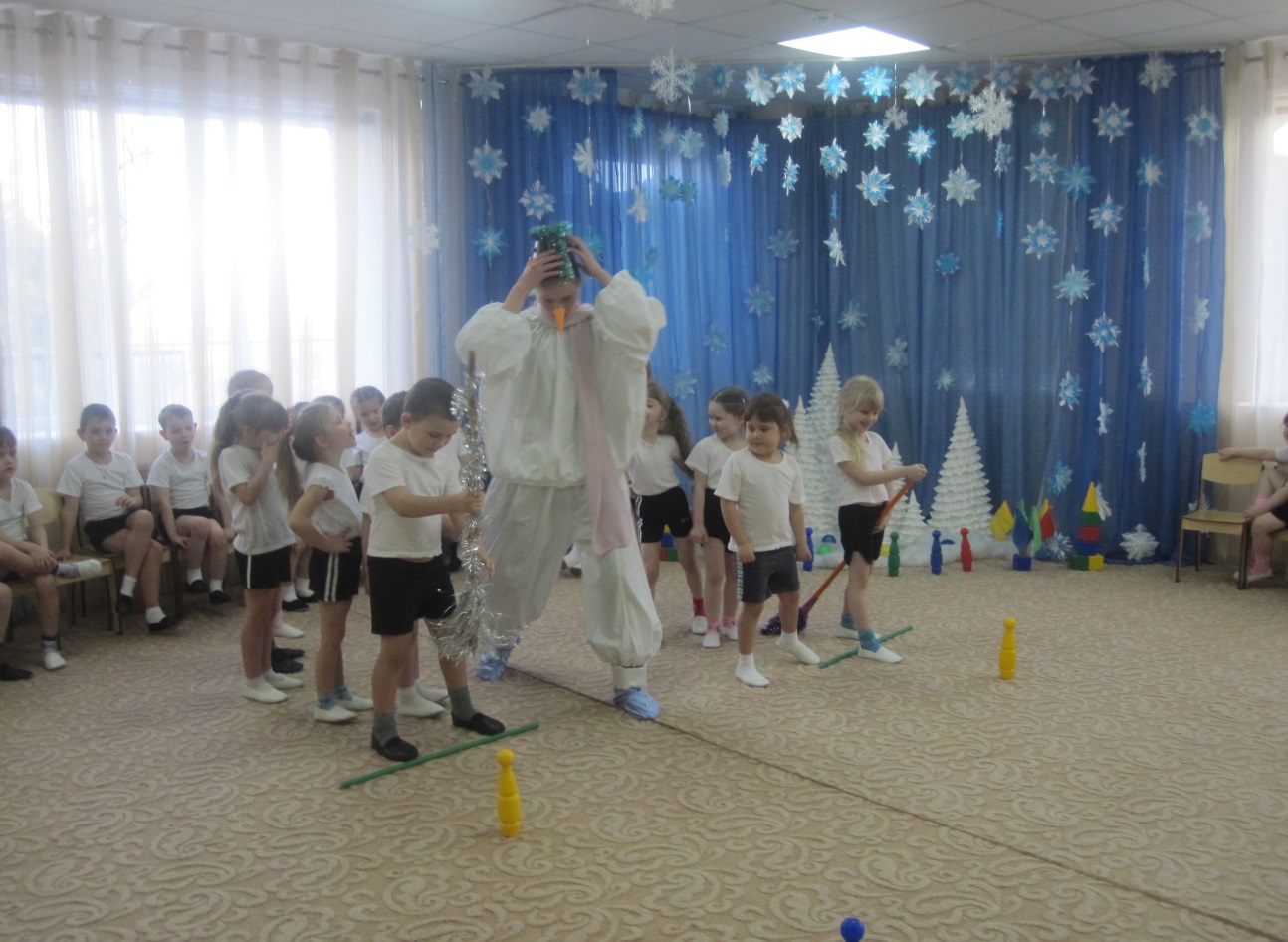 Ловкий снеговик приглашает детей  на спортивное развлечение.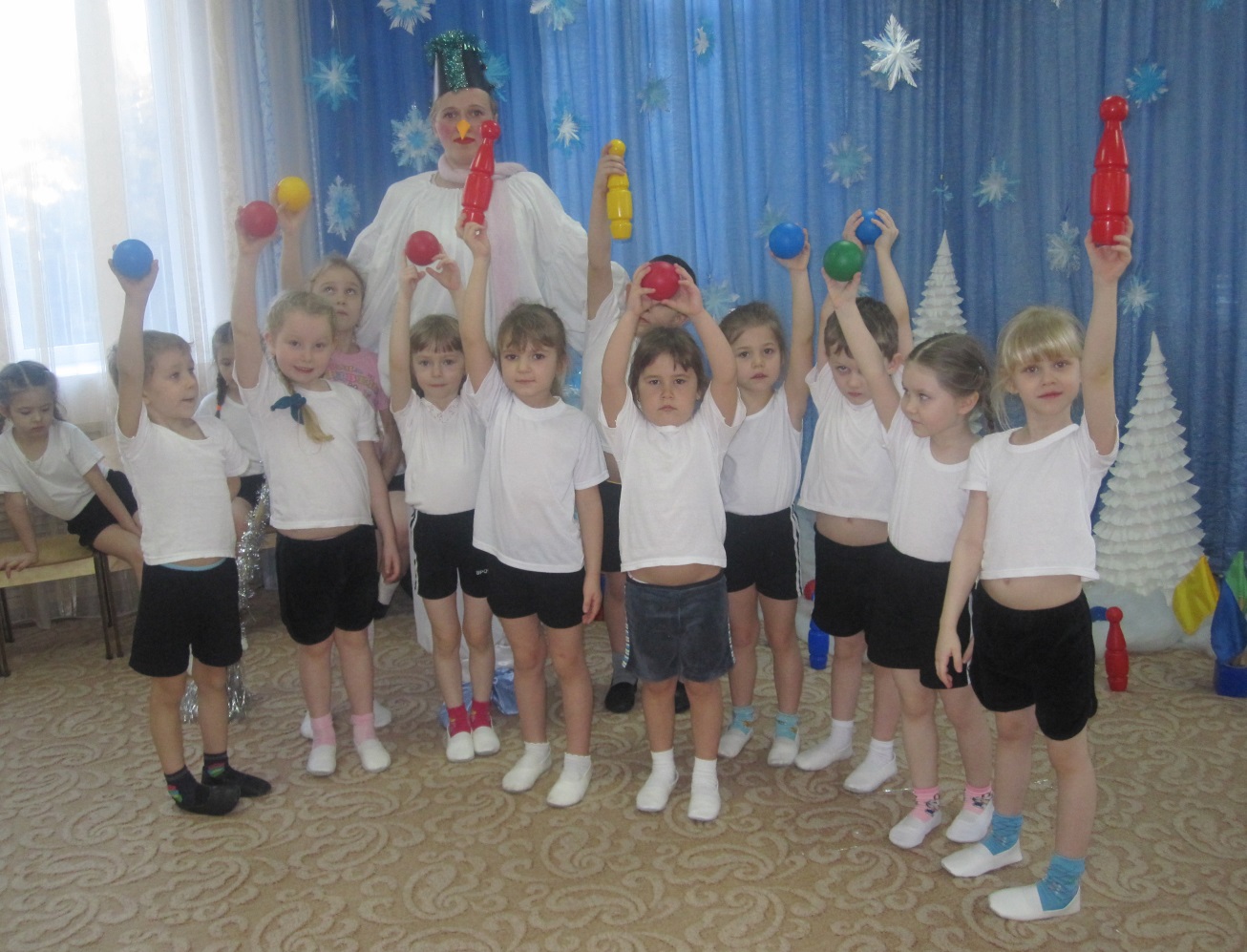 1                  2. Клоун Тотошка на празднике « День смеха»  позабавил детишек.нана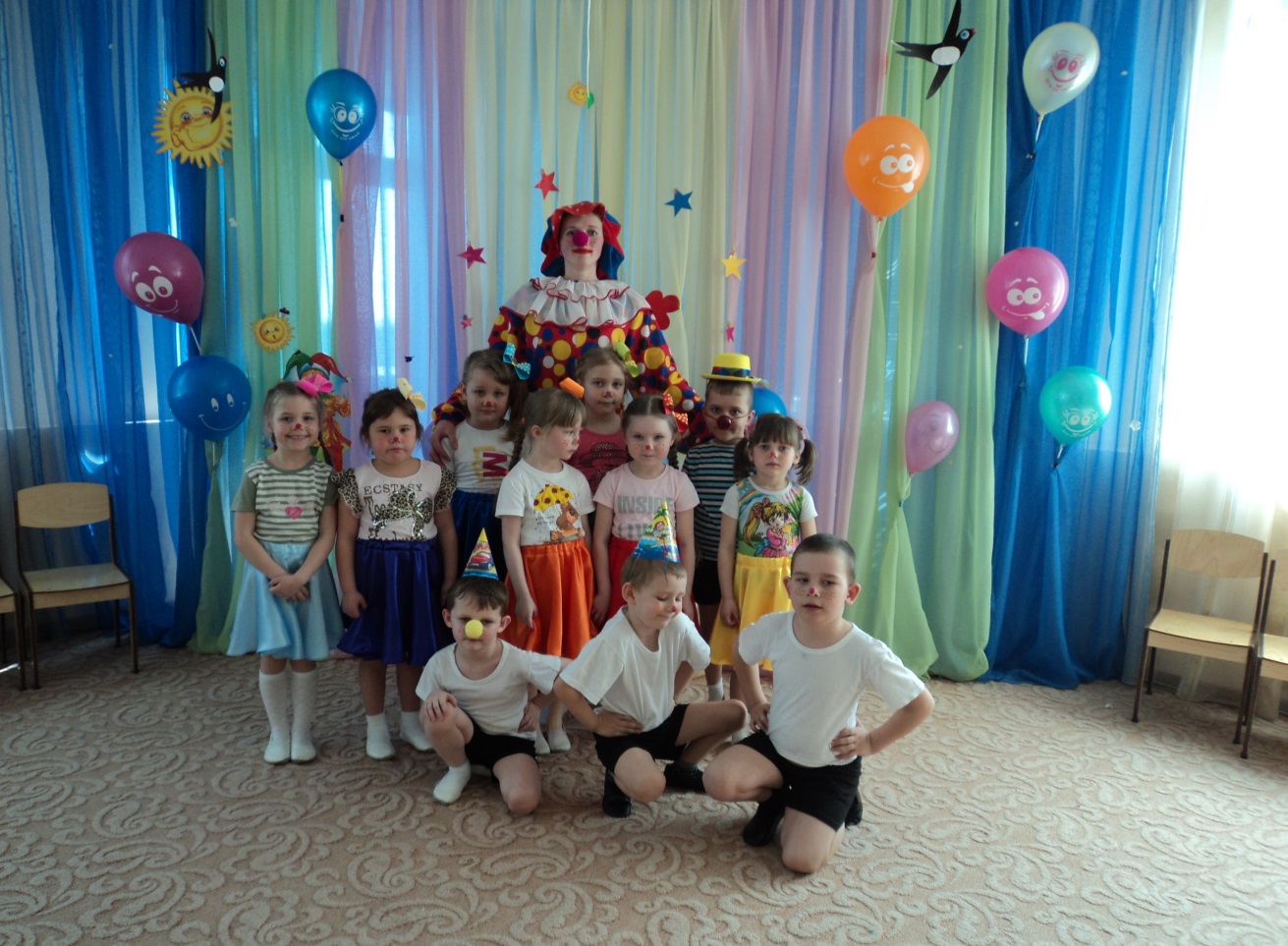 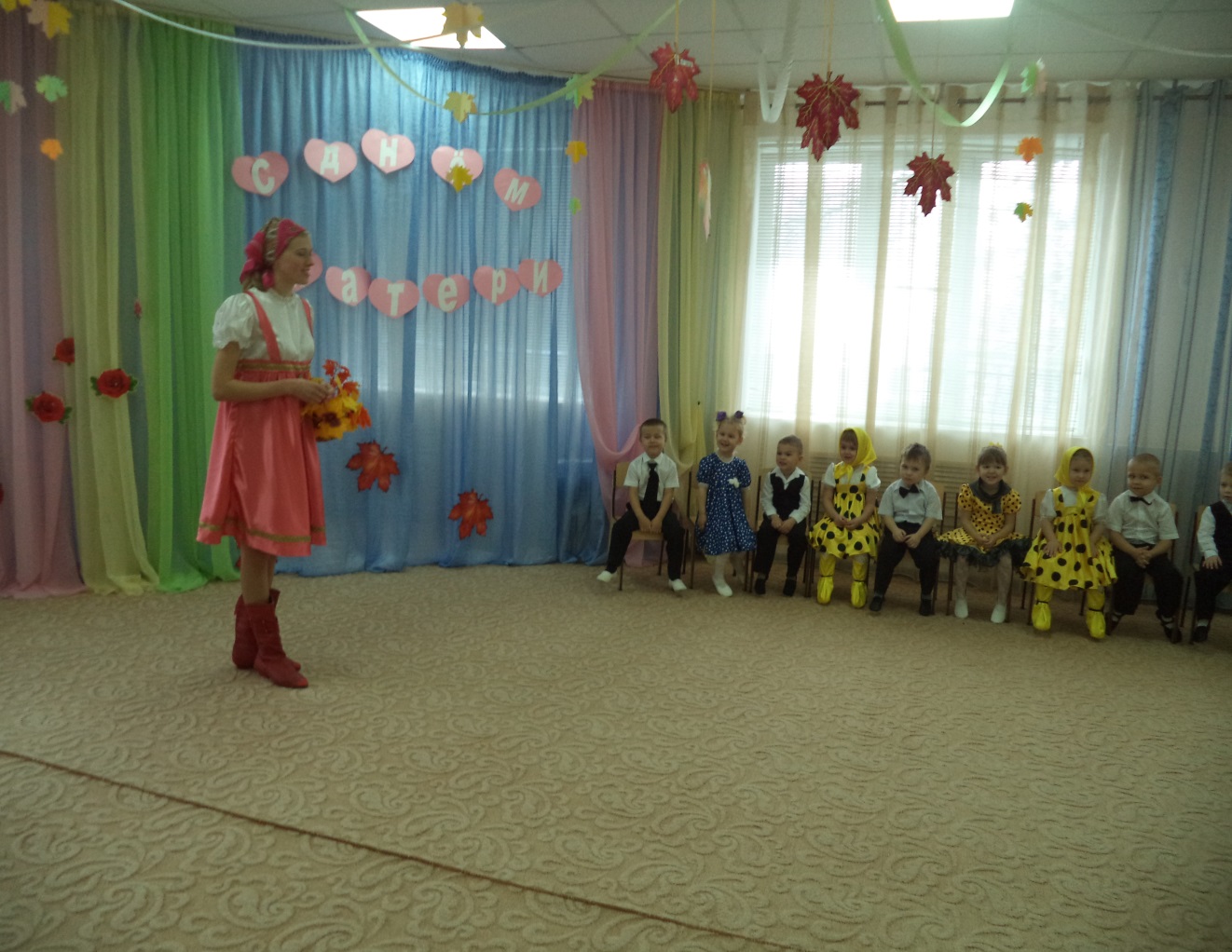  Веселая Матрешкаприглашает детей на танец для мам.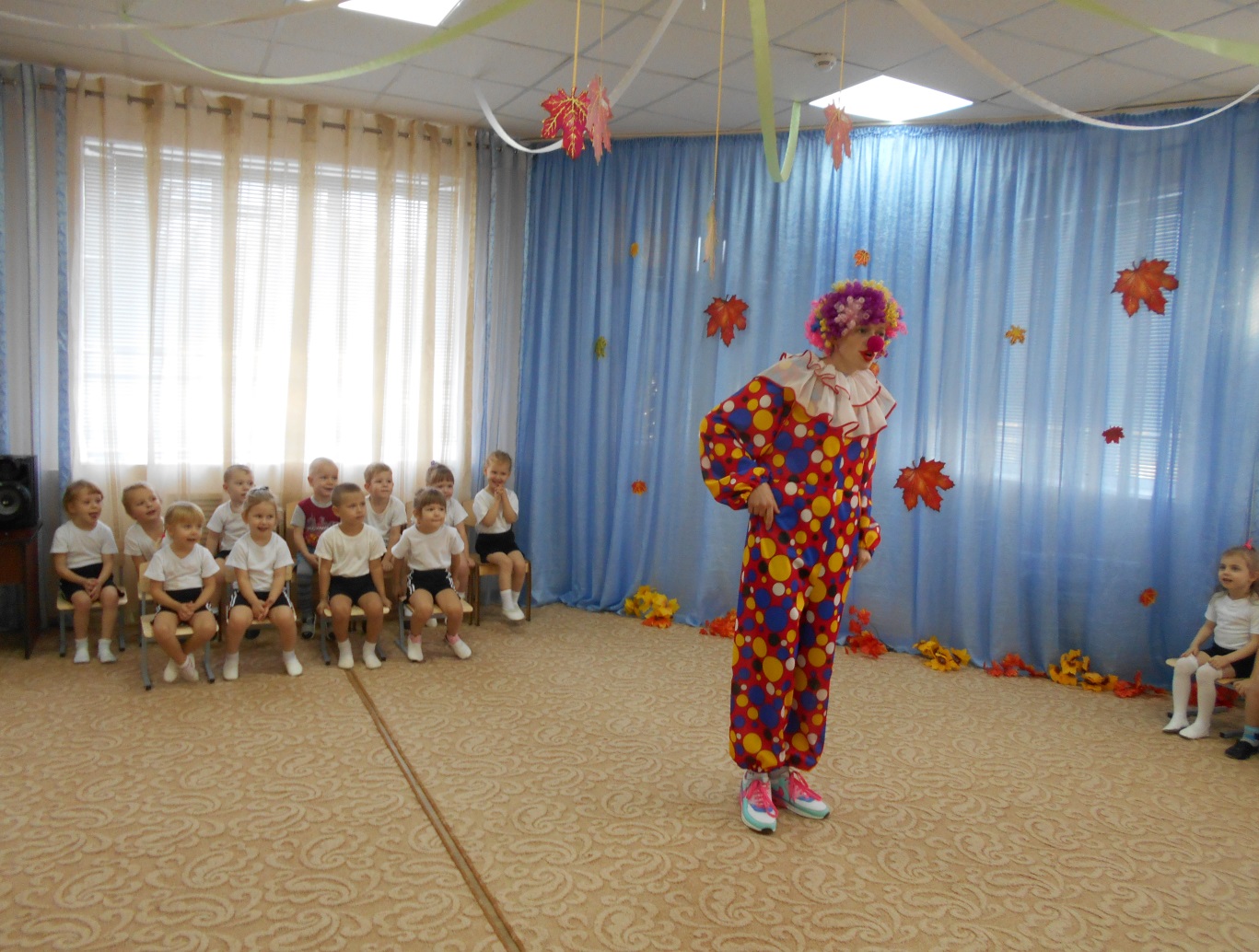 Клоун Тотошка риглашает детей в спортивное путешествие.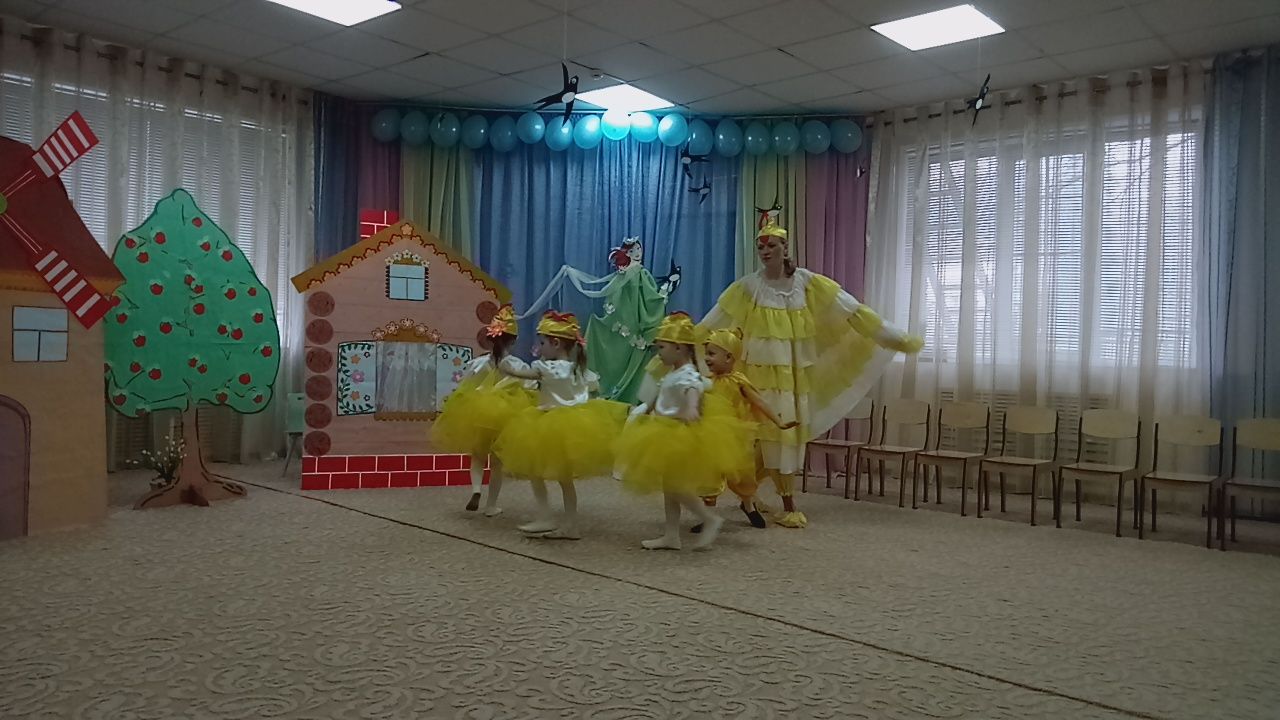  Мама Курица танцует с цыплятами, на празднике 8 марта.  Изготовление декораций к празднику: Мельница для кошки с котятами, домик для курочки с цыплятами, яблоня с яблоками.на Изгот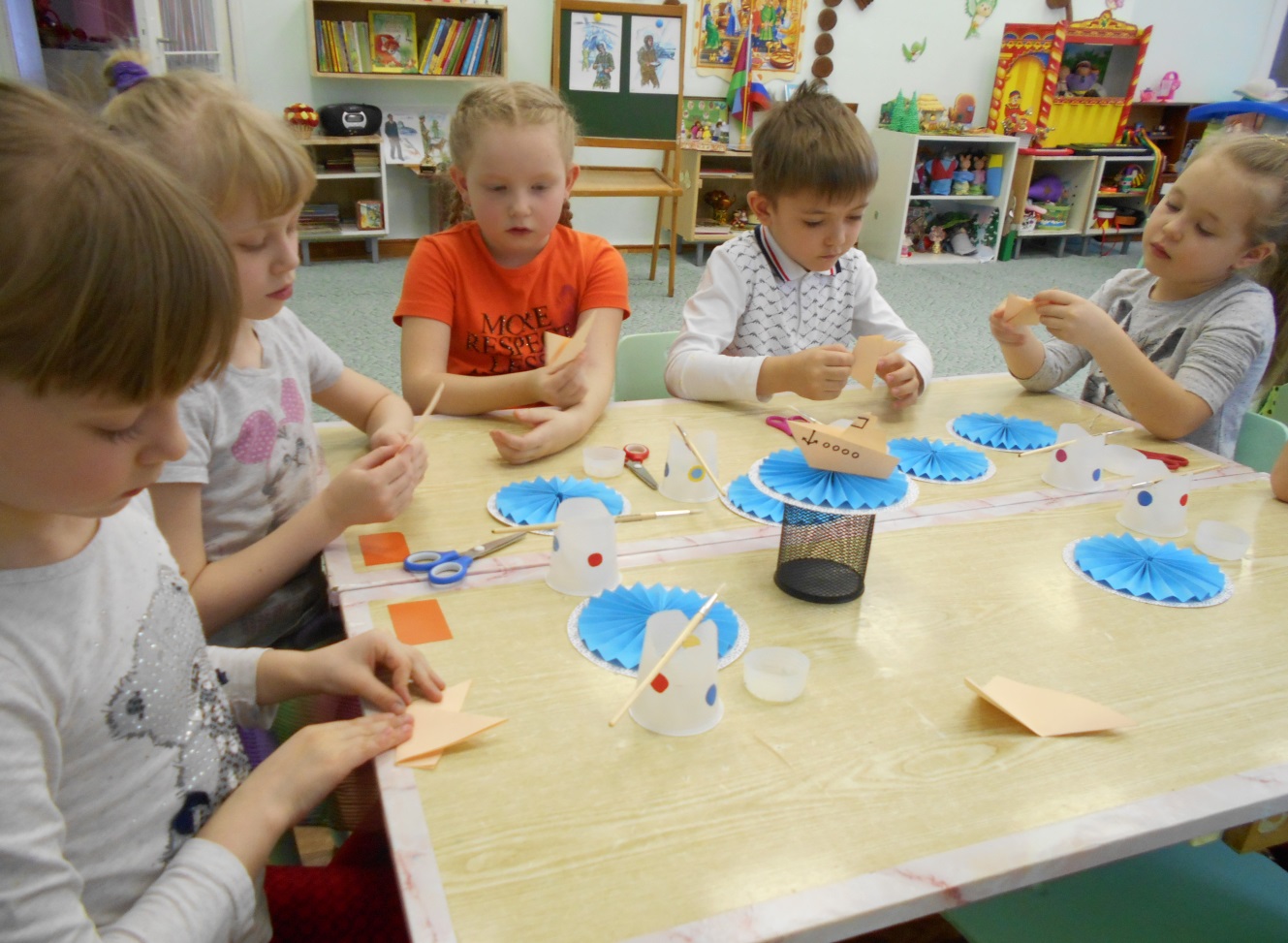 Оригами «Кораблик» для папы на 23 февраля.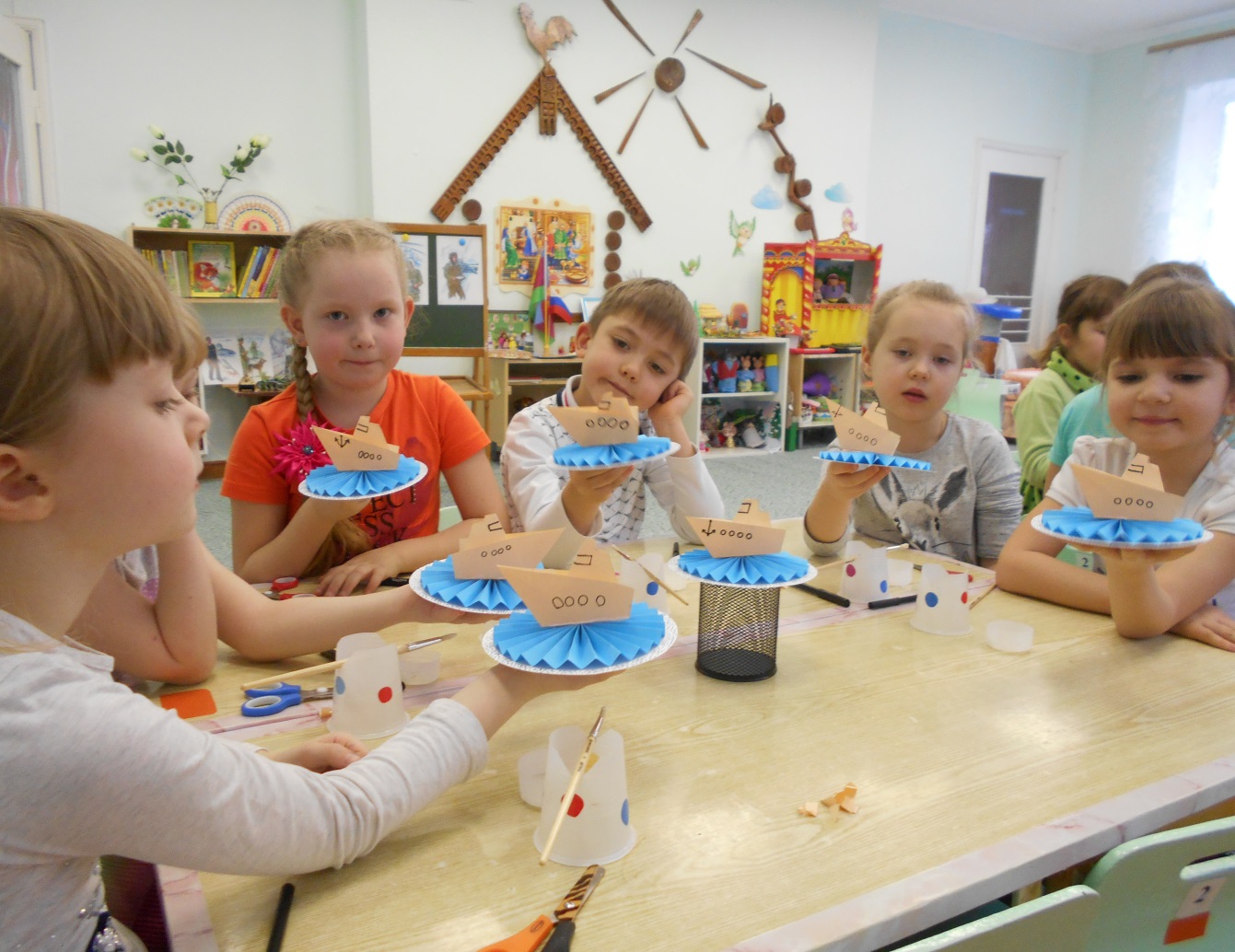 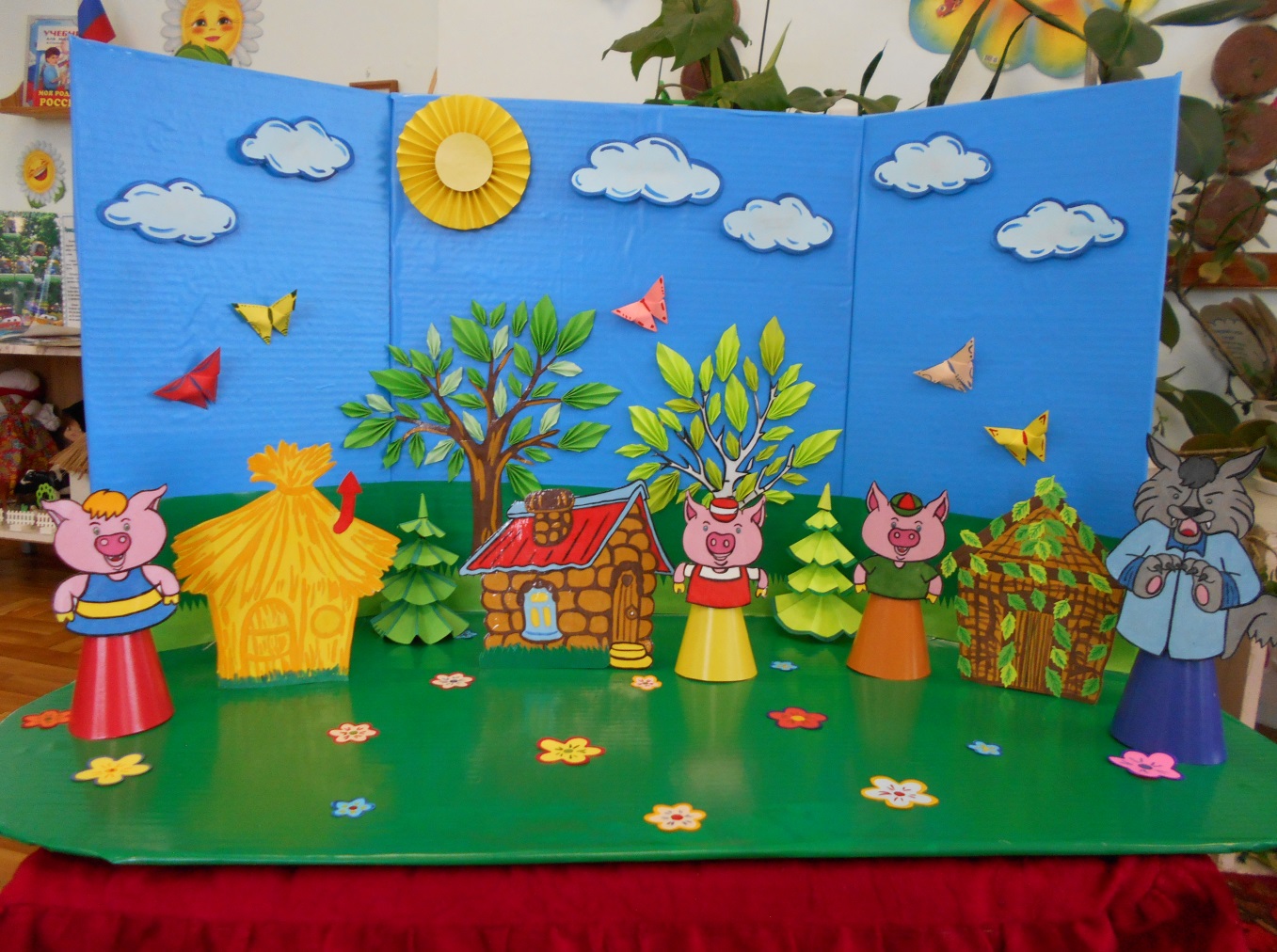  Театр на конусе «Три поросенка».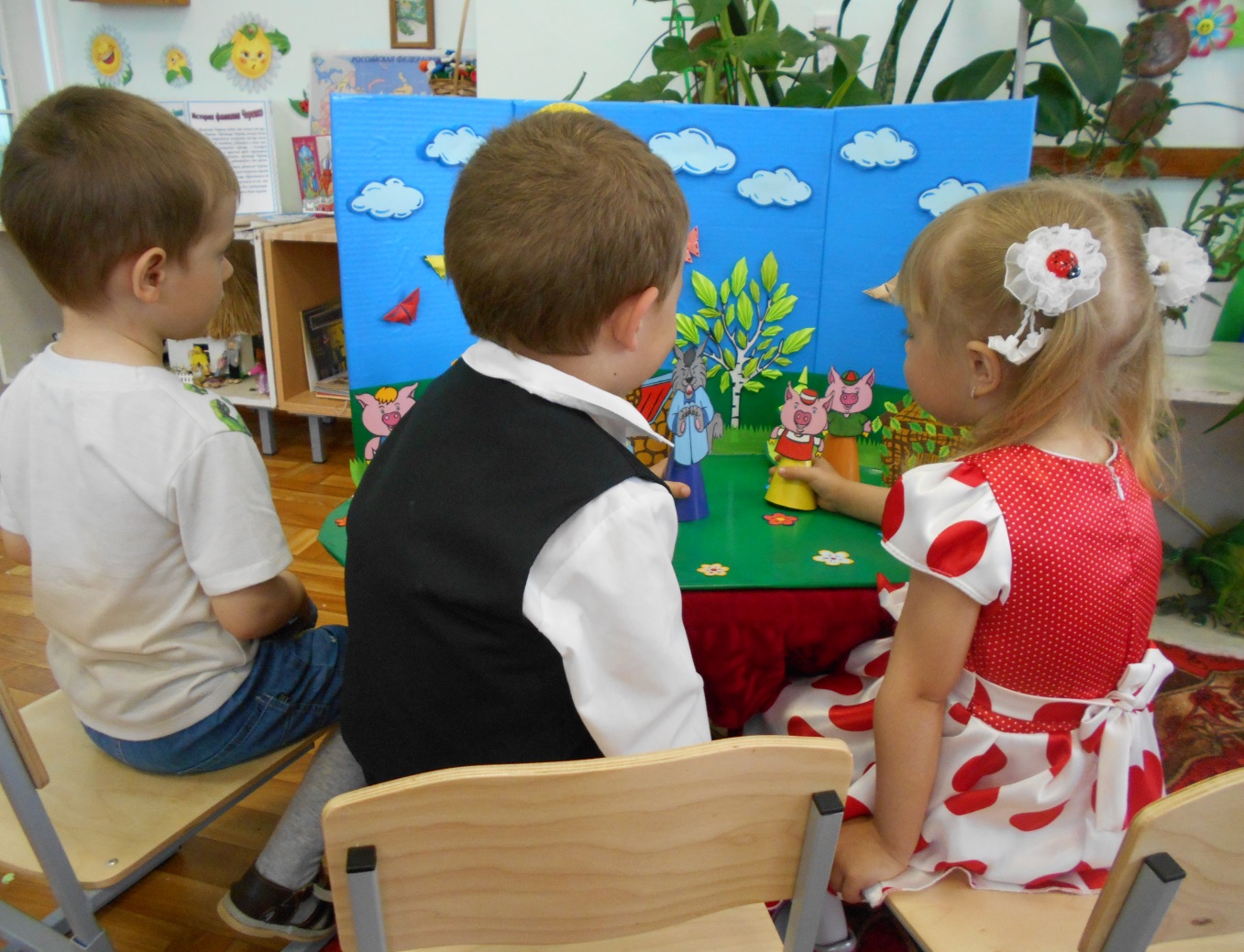 